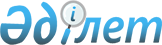 О внесении изменения в приказ Министра образования и науки Республики Казахстан от 29 июля 2019 года № 337 "Об определении начала, продолжительности и каникулярных периодов 2019 - 2020 учебного года в организациях среднего образования"Приказ Министра образования и науки Республики Казахстан от 17 марта 2020 года № 111. Зарегистрирован в Министерстве юстиции Республики Казахстан 17 марта 2020 года № 20132
      Во исполнение подпункта 1) пункта 4 Протокола заседания Межведомственной комиссии по недопущению возникновения и распространения коронавирусной инфекции на территории Республики Казахстан от 12 марта 2020 года и подпункта 1) пункта 2 Постановления Главного государственного санитарного врача Республики Казахстан от 12 марта 2020 года № 20-ПГВр "Об усилении мер по недопущению завоза и распространения коронавирусной инфекции в Республике Казахстан на период пандемии", ПРИКАЗЫВАЮ:
      1. Внести в приказ Министра образования и науки Республики Казахстан от 29 июля 2019 года № 337 "Об определении начала, продолжительности и каникулярных периодов 2019 - 2020 учебного года в организациях среднего образования" (зарегистрированный в Государственном реестре нормативных правовых актов Республики Казахстан под № 19120) следующее изменение:
       подпункт 3) пункта 1 изложить в следующей редакции:
      "3) каникулярные периоды в течение учебного года:
      в 1-11 (12) классах: осенние – 7 дней (с 28 октября по 3 ноября 2019 года включительно), зимние – 10 дней (с 30 декабря 2019 года по 8 января 2020 года включительно), весенние – 21 день (с 16 марта по 5 апреля 2020 года включительно);
      в 1 классах: дополнительные каникулы – 7 дней (с 3 по 9 февраля 2020 года включительно)."
      2. Комитету дошкольного и среднего образования Министерства образования и науки Республики Казахстан в установленном законодательством Республики Казахстан порядке обеспечить:
      1) государственную регистрацию настоящего приказа в Министерстве юстиции Республики Казахстан; 
      2) размещение настоящего приказа на интернет-ресурсе Министерства образования и науки Республики Казахстан после его официального опубликования;
      3) в течение десяти рабочих дней после государственной регистрации настоящего приказа представление в Юридический департамент Министерства образования и науки Республики Казахстан сведений об исполнении мероприятий, предусмотренных подпунктами 1) и 2) настоящего пункта.
      3. Контроль за исполнением настоящего приказа возложить на курирующего вице-министра образования и науки Республики Казахстан.
      4. Настоящий приказ вводится в действие после дня его первого официального опубликования.
					© 2012. РГП на ПХВ «Институт законодательства и правовой информации Республики Казахстан» Министерства юстиции Республики Казахстан
				
      Министр образования и науки
Республики Казахстан 

А. Аймагамбетов
